Publicado en Barcelona el 05/11/2018 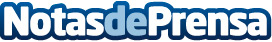 Siliceo presenta el adaptador WiFi USB que más se vende en 2018Parece mentira que hace sólo cinco años era casi imposible superar por WiFi la velocidad de conexión de una red cableada, pero ahora sí es posible gracias a la nueva generación de adaptadores WiFi USBDatos de contacto:GuillermoNota de prensa publicada en: https://www.notasdeprensa.es/siliceo-presenta-el-adaptador-wifi-usb-que-mas Categorias: Nacional Telecomunicaciones Hardware Consumo http://www.notasdeprensa.es